Month 1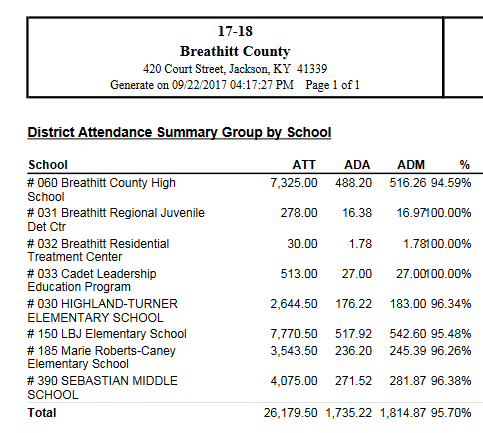 Year to Date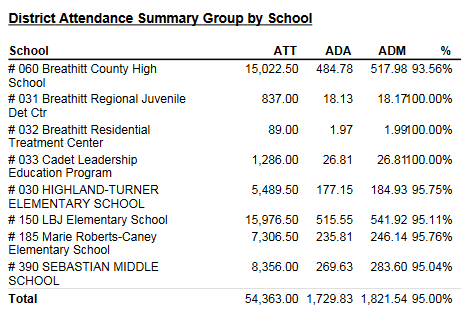 